ПРАВИТЕЛЬСТВО ОРЕНБУРГСКОЙ ОБЛАСТИПОСТАНОВЛЕНИЕот 3 февраля 2021 г. N 43-ппОб организации оказания государственных услуг в социальнойсфере при формировании государственного заказа на оказаниегосударственных услуг в социальной сфере на территорииОренбургской областиВ соответствии с Федеральным законом от 13 июля 2020 года N 189-ФЗ "О государственном социальном заказе на оказание государственных услуг в социальной сфере", постановлением Правительства Российской Федерации от 13 октября 2020 года N 1678 "Об утверждении общих требований к принятию решений органами государственной власти субъектов Российской Федерации (органами местного самоуправления) об организации оказания государственных (муниципальных) услуг в социальной сфере" Правительство Оренбургской областиПОСТАНОВЛЯЕТ:1. Апробировать в 2021 - 2024 годах механизм организации оказания государственных услуг в социальной сфере на территории Оренбургской области.2. Утвердить:перечень государственных услуг в социальной сфере, включенных в государственные социальные заказы, по которым исполнителей планируется определять путем отбора исполнителей услуг, согласно приложению N 1;план апробации механизмов организации оказания государственных услуг в социальной сфере на территории Оренбургской области согласно приложению N 2;значения показателей эффективности организации оказания государственных услуг в социальной сфере на территории Оренбургской области согласно приложению N 3.Определение числовых значений базовых величин и целевых ориентиров показателей эффективности реализации мероприятий, проводимых в рамках апробации механизма оказания государственных услуг в социальной сфере на территории Оренбургской области, осуществляется по результатам обследования и по согласованию с Министерством финансов Российской Федерации до 1 сентября 2021 года.Определение числовых значений базовых величин и целевых ориентиров показателей эффективности реализации мероприятий, проводимых в рамках апробации механизма оказания государственных услуг по созданию условий в Оренбургской области для обеспечения отдельных категорий граждан возможностью путешествовать с целью развития туристского потенциала Российской Федерации, осуществляется по результатам обследования и по согласованию с Министерством финансов Российской Федерации до 1 октября 2023 года;(абзац введен Постановлением Правительства Оренбургской области от 24.01.2023 N 54-пп)Определение числовых значений базовых величин и целевых ориентиров показателей эффективности реализации мероприятий, проводимых в рамках апробации механизма оказания государственных услуг по созданию условий в Оренбургской области для реализации дополнительных образовательных программ (за исключением дополнительных предпрофессиональных программ в области искусств), осуществляется по результатам обследования и по согласованию с Министерством финансов Российской Федерации до 1 сентября 2023 года;(абзац введен Постановлением Правительства Оренбургской области от 25.04.2023 N 407-пп)состав рабочей группы по организации оказания государственных услуг в социальной сфере на территории Оренбургской области согласно приложению N 4.3. Министерству социального развития Оренбургской области определить перечень показателей эффективности реализации мероприятий, проводимых в рамках реализации пилотной апробации механизма организации оказания государственных услуг в социальной сфере на территории Оренбургской области в отношении государственной услуги по предоставлению социального обслуживания в полустационарной форме, до 1 декабря 2021 года.4. Установить, что положения статьи 8 Федерального закона от 13 июля 2020 года N 189-ФЗ "О государственном социальном заказе на оказание государственных услуг в социальной сфере" (далее - Федеральный закон) применяются на территории Оренбургской области с 1 января 2022 года.Определить, что органы исполнительной власти Оренбургской области, потребители услуг, исполнители услуг, участники отбора исполнителей услуг, иные юридические и физические лица в 2021 году осуществляют обмен документами на бумажных носителях.4-1. Установить, что в соответствии с частью 22 статьи 9 Федерального закона при проведении конкурса в целях заключения соглашения об оказании государственных услуг в социальной сфере, отнесенных к полномочиям органов государственной власти Оренбургской области, используются правила проведения конкурса в целях оказания государственных услуг в социальной сфере, отнесенных к полномочиям федеральных органов исполнительной власти, утвержденные постановлением Правительства Российской Федерации от 02.06.2021 N 859 (далее - постановление Правительства Российской Федерации N 859).(п. 4-1 введен Постановлением Правительства Оренбургской области от 07.09.2021 N 795-пп)5. Министерству цифрового развития и связи Оренбургской области до 1 июня 2021 года определить:перечень государственных информационных систем, порядок и условия их использования в целях организации оказания государственных услуг в социальной сфере, перечень информации и документов, формируемых с использованием таких систем;сайты в информационно-телекоммуникационной сети "Интернет", с использованием которых в соответствии с частью 3 статьи 8 Федерального закона обеспечивается информационное сопровождение проведения конкурса на заключение соглашения об оказании государственных услуг в социальной сфере, в случае если для отбора исполнителей услуг используется такой конкурс.6. Подписание электронных документов, формирование, утверждение, обработка которых и обмен которыми обеспечиваются с использованием сайтов, указанных в пункте 5 настоящего постановления, осуществляется с использованием усиленной квалифицированной электронной подписи лица, имеющего право действовать от имени уполномоченного органа, исполнителя услуг.7. Информация и документы, формирование которых предусмотрено Федеральным законом, подлежат размещению на едином портале бюджетной системы Российской Федерации в информационно-телекоммуникационной сети "Интернет" в порядке, установленном Правительством Оренбургской области.7.1. Рекомендовать органам местного самоуправления муниципальных образований Оренбургской области:принять решение об организации оказания муниципальных услуг в социальной сфере по направлению деятельности "Реализация дополнительных образовательных программ (за исключением дополнительных предпрофессиональных программ в области искусств)" в соответствии с Федеральным законом и муниципальные правовые акты, направленные на реализацию такого решения;обеспечить формирование и исполнение муниципального социального заказа на оказание муниципальных услуг в социальной сфере в соответствии с Федеральным законом по направлению деятельности "Реализация дополнительных образовательных программ (за исключением дополнительных предпрофессиональных программ в области искусств)" в рамках реализации мероприятий федерального проекта "Успех каждого ребенка" национального проекта "Образование" в части внедрения на территории муниципального образования системы персонифицированного финансирования дополнительного образования детей с использованием конкурентного способа отбора исполнителей муниципальных услуг, предусмотренного пунктом 1 части 2 статьи 9 Федерального закона.(п. 7.1 введен Постановлением Правительства Оренбургской области от 25.04.2023 N 407-пп)8. Контроль за исполнением настоящего постановления возложить на вице-губернатора - заместителя председателя Правительства Оренбургской области по социальной политике - министра здравоохранения Оренбургской области.9. Постановление вступает в силу после его официального опубликования и распространяется на правоотношения, возникшие с 1 января 2021 года.Губернатор -председатель ПравительстваОренбургской областиД.В.ПАСЛЕРПриложение N 1к постановлениюПравительстваОренбургской областиот 3 февраля 2021 г. N 43-ппПереченьгосударственных услуг в социальной сфере, включенныхв государственные социальные заказы, по которымисполнителей планируется определять путем отбораисполнителей услугПримечание. Отбор исполнителей государственных услуг в социальной сфере в целях исполнения государственного социального заказа на оказание государственных услуг по предоставлению социального обслуживания в полустационарной форме осуществляется начиная с 1 января 2022 года.Приложение N 2к постановлениюПравительстваОренбургской областиот 3 февраля 2021 г. N 43-ппПланапробации механизма организации оказания государственныхуслуг в социальной сфере на территории Оренбургской областиПриложение N 3к постановлениюПравительстваОренбургской областиот 3 февраля 2021 г. N 43-ппЗначенияпоказателей эффективности организации оказаниягосударственных услуг в социальной сферена территории Оренбургской области--------------------------------<*> К услугам в отраслях социальной сферы относятся услуги, соответствующие направлениям деятельности, определенным в соответствии с частью 2 статьи 28 Федерального закона от 13 июля 2020 года N 189-ФЗ "О государственном (муниципальном) социальном заказе на оказание государственных (муниципальных) услуг в социальной сфере".<**> Определяется по результатам обследования и по согласованию с Министерством финансов Российской Федерации.Приложение N 4к постановлениюПравительстваОренбургской областиот 3 февраля 2021 г. N 43-ппСоставрабочей группы по организации оказания государственных услугв социальной сфере на территории Оренбургской области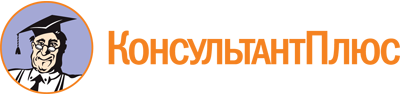 Постановление Правительства Оренбургской области от 03.02.2021 N 43-пп
(ред. от 30.05.2023)
"Об организации оказания государственных услуг в социальной сфере при формировании государственного заказа на оказание государственных услуг в социальной сфере на территории Оренбургской области"
(вместе с "Перечнем государственных услуг в социальной сфере, включенных в государственные социальные заказы, по которым исполнителей планируется определять путем отбора исполнителей услуг", "Планом апробации механизма организации оказания государственных услуг в социальной сфере на территории Оренбургской области", "Значениями показателей эффективности организации оказания государственных услуг в социальной сфере на территории Оренбургской области", "Составом рабочей группы по организации оказания государственных услуг в социальной сфере на территории Оренбургской области")Документ предоставлен КонсультантПлюс

www.consultant.ru

Дата сохранения: 25.06.2023
 Список изменяющих документов(в ред. Постановлений Правительства Оренбургской областиот 07.09.2021 N 795-пп, от 22.03.2022 N 239-пп, от 11.08.2022 N 882-пп,от 24.01.2023 N 54-пп, от 25.04.2023 N 407-пп, от 30.05.2023 N 479-пп)Список изменяющих документов(в ред. Постановлений Правительства Оренбургской областиот 24.01.2023 N 54-пп, от 25.04.2023 N 407-пп)N п/пНаименование государственной услугиСрок начала оказания услуги1.Спортивная подготовка по олимпийским видам спорта (по виду спорта "фигурное катание на коньках" на этапе начальной подготовки) (931900О.99.0.БВ27АВ25001)2021 год2.Предоставление социального обслуживания в полустационарной форме (очно, платная) (870000О.99.0.АЭ21АА04000)2022 год3.Предоставление социального обслуживания в полустационарной форме (очно, бесплатная) (870000О.99.0.АЭ25АА04000)2022 год4.Создание условий в Оренбургской области для обеспечения отдельных категорий граждан возможностью путешествовать с целью развития туристского потенциала Российской Федерации (791211.Р.59.0.04830001000)2023 год(п. 4 введен Постановлением Правительства Оренбургской области от 24.01.2023 N 54-пп)(п. 4 введен Постановлением Правительства Оренбургской области от 24.01.2023 N 54-пп)(п. 4 введен Постановлением Правительства Оренбургской области от 24.01.2023 N 54-пп)5.Укрупненная услуга: реализация дополнительных образовательных программ (за исключением дополнительных предпрофессиональных программ в области искусств), состоящая из следующих услуг:реализация дополнительных образовательных программ технической направленности (форма обучения: очная, обучающиеся, за исключением обучающихся с ограниченными возможностями здоровья (ОВЗ) и детей-инвалидов, 804200О.99.0.ББ52АЖ72000);реализация дополнительных образовательных программ технической направленности (форма обучения: очная с применением дистанционных образовательных технологий, обучающиеся, за исключением обучающихся с ограниченными возможностями здоровья (ОВЗ) и детей-инвалидов, 804200О.99.0.ББ52АЖ79000);реализация дополнительных образовательных программ туристско-краеведческой направленности (форма обучения: очная, обучающиеся, за исключением обучающихся с ограниченными возможностями здоровья (ОВЗ) и детей-инвалидов, 804200О.99.0.ББ52АЗ68000);реализация дополнительных образовательных программ туристско-краеведческой направленности (форма обучения: очная с применением дистанционных образовательных технологий, обучающиеся, за исключением обучающихся с ограниченными возможностями здоровья (ОВЗ) и детей-инвалидов, 804200О.99.0.ББ52АЗ75000);реализация дополнительных образовательных программ физкультурно-спортивной направленности, форма обучения: очная, обучающиеся, за исключением обучающихся с ограниченными возможностями здоровья (ОВЗ) и детей-инвалидов, 804200О.99.0.ББ52АЗ20000);реализация дополнительных образовательных программ художественной направленности (форма обучения: очная, обучающиеся, за исключением обучающихся с ограниченными возможностями здоровья (ОВЗ) и детей-инвалидов, 804200О.99.0.ББ52АЗ44000);реализация дополнительных образовательных программ социально-гуманитарной направленности (форма обучения: заочная с применением дистанционных образовательных технологий, дети, за исключением детей с ограниченными возможностями здоровья (ОВЗ) и детей-инвалидов, 804200О.99.0.ББ52АИ01000);реализация дополнительных образовательных программ социально-гуманитарной направленности (форма обучения: очная, дети, за исключением детей с ограниченными возможностями здоровья (ОВЗ) и детей-инвалидов, 804200О.99.0.ББ52АЗ92000);реализация дополнительных образовательных программ социально-гуманитарной направленности (форма обучения: очная, дети-инвалиды, адаптированная образовательная программа, 804200О.99.0.ББ52АБ20000);реализация дополнительных образовательных программ социально-гуманитарной направленности (форма обучения: очная, дети с ограниченными возможностями здоровья (ОВЗ), 804200О.99.0.ББ52АП64000);реализация дополнительных образовательных программ социально-гуманитарной направленности (форма обучения: очная, инвалиды, адаптированная образовательная программа, 804200О.99.0.ББ52АШ04000);реализация дополнительных образовательныхпрограмм социально-гуманитарной направленности (форма обучения: очно-заочная с применением дистанционных образовательных технологий и электронного обучения, дети, за исключением детей с ограниченными возможностями здоровья (ОВЗ) и детей-инвалидов (804200О.99.0.ББ52АЗ99000))2023 год(п. 5 введен Постановлением Правительства Оренбургской области от 25.04.2023 N 407-пп)(п. 5 введен Постановлением Правительства Оренбургской области от 25.04.2023 N 407-пп)(п. 5 введен Постановлением Правительства Оренбургской области от 25.04.2023 N 407-пп)Список изменяющих документов(в ред. Постановлений Правительства Оренбургской областиот 07.09.2021 N 795-пп, от 11.08.2022 N 882-пп, от 24.01.2023 N 54-пп,от 25.04.2023 N 407-пп, от 30.05.2023 N 479-пп)N п/пЭтап апробацииНаименование мероприятияСрок исполненияРезультатОтветственные исполнители1234561.Проведение организационных мероприятий, обеспечивающих реализацию положений Федерального закона от 13 июля 2020 года N 189-ФЗ "О государственном (муниципальном) социальном заказе на оказание государственных (муниципальных) услуг в социальной сфере"организация размещения информации и документов, формирование которых предусмотрено Федеральным законом от 13 июля 2020 года N 189-ФЗ, на едином портале бюджетной системы Российской Федерации в информационно-телекоммуникационной сети "Интернет" в соответствии с бюджетным законодательством Российской Федерациипо мере формирования нормативных правовых актовразмещение информации и документов на едином портале бюджетной системы Российской Федерации в информационно-телекоммуникационной сети "Интернет"министерство цифрового развития и связи Оренбургской области;министерство физической культуры и спорта Оренбургской области;министерство социального развития Оренбургской области;министерство здравоохранения Оренбургской области;министерство труда и занятости населения Оренбургской области:министерство экономического развития, инвестиций, туризма и внешних связей Оренбургской области;министерство образования Оренбургской области(в ред. Постановлений Правительства Оренбургской области от 24.01.2023 N 54-пп,от 25.04.2023 N 407-пп)(в ред. Постановлений Правительства Оренбургской области от 24.01.2023 N 54-пп,от 25.04.2023 N 407-пп)(в ред. Постановлений Правительства Оренбургской области от 24.01.2023 N 54-пп,от 25.04.2023 N 407-пп)(в ред. Постановлений Правительства Оренбургской области от 24.01.2023 N 54-пп,от 25.04.2023 N 407-пп)(в ред. Постановлений Правительства Оренбургской области от 24.01.2023 N 54-пп,от 25.04.2023 N 407-пп)(в ред. Постановлений Правительства Оренбургской области от 24.01.2023 N 54-пп,от 25.04.2023 N 407-пп)2.Нормативно-правовое обеспечениеразработка проекта постановления Правительства Оренбургской области "Об утверждении порядка формирования государственных социальных заказов на оказание государственных услуг в социальной сфере, отнесенных к полномочиям органов государственной власти Оренбургской области, и отчета об их исполнении"не позднее 01.02.2021проект постановления разработан/постановление утвержденоминистерство физической культуры и спорта Оренбургской области;министерство социального развития Оренбургской области2.Нормативно-правовое обеспечениеразработка проекта постановления Правительства Оренбургской области "Об утверждении порядка формирования в электронном виде социального сертификата на получение государственной услуги в социальной сфере"не позднее 01.12.2022проект постановления разработан/постановление утвержденоминистерство социального развития Оренбургской области;министерство здравоохранения Оренбургской области; министерство труда и занятости населения Оренбургской области;министерство цифрового развития и связи Оренбургской области2.Нормативно-правовое обеспечениеразработка проекта постановления Правительства Оренбургской области "Об утверждении порядка заключения в электронной форме соглашения, заключаемого по результатам отбора исполнителя государственных услуг в социальной сфере"не позднее 01.12.2021проект постановления разработан/постановление утвержденоминистерство физической культуры и спорта Оренбургской области;министерство социального развития Оренбургской области;министерство здравоохранения Оренбургской области;министерство труда и занятости населения Оренбургской области;министерство цифрового развития и связи Оренбургской области2.Нормативно-правовое обеспечениеразработка проекта постановления Правительства Оренбургской области "Об иных условиях, включаемых в договор, заключаемый исполнителем услуг с потребителем услуг в целях оказания государственных услуг в социальной сфере, отнесенных к полномочиям органов государственной власти Оренбургской области"не позднее 01.12.2022проект постановления разработан/постановление утвержденоминистерство социального развития Оренбургской области;министерство физической культуры и спорта Оренбургской области2.Нормативно-правовое обеспечениеразработка проекта постановления Правительства Оренбургской области "Об оказании государственной услуги "Создание условий в Оренбургской области для обеспечения отдельных категорий граждан возможностью путешествовать с целью развития туристского потенциала Российской Федерации" в социальной сфере в соответствии с социальным сертификатом" (включая порядок предоставления субсидий на оплату соглашений о возмещении затрат, связанных с оказанием государственной услуги "Создание условий в Оренбургской области для обеспечения отдельных категорий граждан возможностью путешествовать с целью развития туристского потенциала Российской Федерации" в социальной сфере в соответствии с социальным сертификатом;порядок формирования реестра исполнителей государственной услуги "Создание условий в Оренбургской области для обеспечения отдельных категорий граждан возможностью путешествовать с целью развития туристского потенциала Российской Федерации" в социальной сфере в соответствии с социальным сертификатом;порядок ведения реестра получателей социального сертификата на получение государственной услуги "Создание условий в Оренбургской области для обеспечения отдельных категорий граждан возможностью путешествовать с целью развития туристского потенциала Российской Федерации" в социальной сфере)не позднее 30.06.2023проект постановления разработан/постановление утвержденоминистерство экономического развития, инвестиций, туризма и внешних связей Оренбургской области2.Нормативно-правовое обеспечениеразработка проекта постановления Правительства Оренбургской области "Об оказании государственной услуги "Создание условий в Оренбургской области для обеспечения отдельных категорий граждан возможностью путешествовать с целью развития туристского потенциала Российской Федерации" в социальной сфере в соответствии с социальным сертификатом" (включая порядок предоставления субсидий на оплату соглашений о возмещении затрат, связанных с оказанием государственной услуги "Создание условий в Оренбургской области для обеспечения отдельных категорий граждан возможностью путешествовать с целью развития туристского потенциала Российской Федерации" в социальной сфере в соответствии с социальным сертификатом;порядок формирования реестра исполнителей государственной услуги "Создание условий в Оренбургской области для обеспечения отдельных категорий граждан возможностью путешествовать с целью развития туристского потенциала Российской Федерации" в социальной сфере в соответствии с социальным сертификатом;порядок ведения реестра получателей социального сертификата на получение государственной услуги "Создание условий в Оренбургской области для обеспечения отдельных категорий граждан возможностью путешествовать с целью развития туристского потенциала Российской Федерации" в социальной сфере)2.Нормативно-правовое обеспечениеразработка проекта постановления Правительства Оренбургской области "Об утверждении порядка формирования реестра исполнителей государственной услуги по направлению деятельности "Реализация дополнительных образовательных программ (за исключением дополнительных предпрофессиональных программ в области искусств)" в соответствии с социальным сертификатомне позднее 01.06.2023проект постановления разработан/постановление утвержденоминистерство образования Оренбургской области2.Нормативно-правовое обеспечениеразработка проекта постановления Правительства Оренбургской области "Об утверждении порядка предоставления из областного бюджета субсидии на оплату соглашения на возмещение затрат, связанных с реализацией дополнительных образовательных программ (за исключением дополнительных предпрофессиональных программ в области искусств) на территории Оренбургской области в соответствии с социальным сертификатом"не позднее 01.06.2023проект постановления разработан/постановление утвержденоминистерство образования Оренбургской области".(в ред. Постановлений Правительства Оренбургской области от 25.04.2023 N 407-пп,от 30.05.2023 N 479-пп)(в ред. Постановлений Правительства Оренбургской области от 25.04.2023 N 407-пп,от 30.05.2023 N 479-пп)(в ред. Постановлений Правительства Оренбургской области от 25.04.2023 N 407-пп,от 30.05.2023 N 479-пп)(в ред. Постановлений Правительства Оренбургской области от 25.04.2023 N 407-пп,от 30.05.2023 N 479-пп)(в ред. Постановлений Правительства Оренбургской области от 25.04.2023 N 407-пп,от 30.05.2023 N 479-пп)(в ред. Постановлений Правительства Оренбургской области от 25.04.2023 N 407-пп,от 30.05.2023 N 479-пп)3.Коммуникационная поддержкаорганизация и проведение семинара-совещания с потенциальными исполнителями услугв течение срока апробациисовещание проведеноорганы исполнительной власти Оренбургской области3.Коммуникационная поддержкаподготовка материалов и проведение разъяснительной кампании (взаимодействие со средствами массовой информации) о реализации апробации механизма организации оказания государственных услуг в социальной сфере (далее - апробация)в течение срока апробацииматериалы подготовленыорганы исполнительной власти Оренбургской области3.Коммуникационная поддержкапроведение консультаций, семинаров, совещаний с заинтересованными сторонами (потребителями услуг, представителями частного сектора и некоммерческих организаций, должностными лицами и персоналом, работающим непосредственно с потребителями услуг), вовлекаемыми к участию в апробации механизмав течение срока апробацииконсультации, совещания, семинары проведеныорганы исполнительной власти Оренбургской области3.Коммуникационная поддержкаопределение методов работы пресс-службв течение срока апробациимедиаплан утвержденорганы исполнительной власти Оренбургской области4.Принятие решения об услугах, оказание которых будет передано на конкурентной основе негосударственным организациям, и выбор инструментов для проведения отбора исполнителей услугформирование, утверждение и размещение государственного социального заказа на оказание государственных услуг в социальной сферев течение срока апробациигосударственный социальный заказ утвержден и размещенминистерство физической культуры и спорта Оренбургской области;министерство социального развития Оренбургской области;министерство здравоохранения Оренбургской области;министерство труда и занятости населения Оренбургской области; министерство экономического развития, инвестиций, туризма и внешних связей Оренбургской области:министерство образования Оренбургской области(в ред. Постановлений Правительства Оренбургской области от 11.08.2022 N 882-пп,от 24.01.2023 N 54-пп, от 25.04.2023 N 407-пп)(в ред. Постановлений Правительства Оренбургской области от 11.08.2022 N 882-пп,от 24.01.2023 N 54-пп, от 25.04.2023 N 407-пп)(в ред. Постановлений Правительства Оренбургской области от 11.08.2022 N 882-пп,от 24.01.2023 N 54-пп, от 25.04.2023 N 407-пп)(в ред. Постановлений Правительства Оренбургской области от 11.08.2022 N 882-пп,от 24.01.2023 N 54-пп, от 25.04.2023 N 407-пп)(в ред. Постановлений Правительства Оренбургской области от 11.08.2022 N 882-пп,от 24.01.2023 N 54-пп, от 25.04.2023 N 407-пп)(в ред. Постановлений Правительства Оренбургской области от 11.08.2022 N 882-пп,от 24.01.2023 N 54-пп, от 25.04.2023 N 407-пп)5.Проведение отбора исполнителей услуг (в случае выбора способа отбора исполнителей услуг на конкурентной основе)проведение отбора исполнителей государственных услуг в социальной сфере на конкурентной основев течение срока апробацииотбор проведенминистерство физической культуры и спорта Оренбургской области5.Проведение отбора исполнителей услуг (в случае выбора способа отбора исполнителей услуг на конкурентной основе)заключение соглашений по результатам отбора исполнителя государственных услуг в социальной сфере в целях исполнения государственного социального заказа на оказание государственных услуг в социальной сферев сроки, указанные в объявлении о проведении конкурсасоглашения заключеныминистерство физической культуры и спорта Оренбургской области5.Проведение отбора исполнителей услуг (в случае выбора способа отбора исполнителей услуг на конкурентной основе)проведение отбора исполнителей государственной услуги "Создание условий в Оренбургской области для обеспечения отдельных категорий граждан возможностью путешествовать с целью развития туристского потенциала Российской Федерации" в социальной сфере в соответствии с социальным сертификатом в целях формирования реестра исполнителей государственной услугисентябрь 2023 годаотбор проведенминистерство экономического развития, инвестиций, туризма и внешних связей Оренбургской области5.Проведение отбора исполнителей услуг (в случае выбора способа отбора исполнителей услуг на конкурентной основе)заключение соглашений по результатам отбора исполнителей государственных услуг в социальной сфере в целях исполнения государственного социального заказа на оказание государственных услуг в социальной сфересентябрь 2023 годасоглашения заключеныминистерство экономического развития, инвестиций, туризма и внешних связей Оренбургской области5.Проведение отбора исполнителей услуг (в случае выбора способа отбора исполнителей услуг на конкурентной основе)проведение отбора исполнителей государственных услуг по направлению деятельности "Реализация дополнительных образовательных программ (за исключением дополнительных предпрофессиональных программ в области искусств)" на территории Оренбургской областисентябрь 2023 годаотбор проведенминистерство образования Оренбургской области5.Проведение отбора исполнителей услуг (в случае выбора способа отбора исполнителей услуг на конкурентной основе)заключение соглашений по результатам отбора исполнителей государственных услуг по направлению деятельности "Реализация дополнительных образовательных программ (за исключением дополнительных предпрофессиональных программ в области искусств)" на территории Оренбургской областисентябрь 2023 годасоглашения заключеныминистерство образования Оренбургской области".(п. 5 в ред. Постановления Правительства Оренбургской области от 25.04.2023N 407-пп)(п. 5 в ред. Постановления Правительства Оренбургской области от 25.04.2023N 407-пп)(п. 5 в ред. Постановления Правительства Оренбургской области от 25.04.2023N 407-пп)(п. 5 в ред. Постановления Правительства Оренбургской области от 25.04.2023N 407-пп)(п. 5 в ред. Постановления Правительства Оренбургской области от 25.04.2023N 407-пп)(п. 5 в ред. Постановления Правительства Оренбургской области от 25.04.2023N 407-пп)6.Система мониторинга и оценки результатов оказания государственных услугорганизация совещаний (семинаров) по вопросам системы мониторинга и оценки результатов оказания государственных услугI полугодие 2022 года (по итогам 2021 года)совещание (семинар) проведено (проведен)органы исполнительной власти Оренбургской области6.Система мониторинга и оценки результатов оказания государственных услугразработка системы мониторинга и оценки результатов оказания государственных услугоктябрь 2022 годаметодические рекомендации по системе мониторинга и оценке результатов оказания государственных услуг утвержденыорганы исполнительной власти Оренбургской области6.Система мониторинга и оценки результатов оказания государственных услугразработка системы мониторинга процесса оказания государственных услугоктябрь 2021 годаметодические рекомендации по системе мониторинга процесса оказания государственных услуг утвержденыминистерство физической культуры и спорта Оренбургской области(в ред. Постановления Правительства Оренбургской области от 11.08.2022 N 882-пп)(в ред. Постановления Правительства Оренбургской области от 11.08.2022 N 882-пп)(в ред. Постановления Правительства Оренбургской области от 11.08.2022 N 882-пп)(в ред. Постановления Правительства Оренбургской области от 11.08.2022 N 882-пп)(в ред. Постановления Правительства Оренбургской области от 11.08.2022 N 882-пп)(в ред. Постановления Правительства Оренбургской области от 11.08.2022 N 882-пп)7.Оценка результатов апробацииподготовка информации о реализации мероприятий, предусмотренных соглашением "О сотрудничестве в сфере апробации механизма организации оказания государственных (муниципальных) услуг в социальной сфере в соответствии с Федеральным законом от 13 июля 2020 года N 189-ФЗ "О государственном (муниципальном) социальном заказе на оказание государственных (муниципальных) услуг в социальной сфере", заключенным с Министерством финансов Российской Федерацииноябрь 2024 годаинформация о реализации мероприятий подготовленаорганы исполнительной власти Оренбургской области7.Оценка результатов апробацииобеспечение участия в совещании по оценке достижения утвержденных показателей эффективности по результатам апробации механизмов организации оказания государственных услуг в социальной сференоябрь 2024 годаучастие обеспеченоорганы исполнительной власти Оренбургской областиСписок изменяющих документов(в ред. Постановления Правительства Оренбургской областиот 25.04.2023 N 407-пп)N п/пЦель обеспечения эффективности организации оказания государственных услуг в социальной сфереТип показателяНаименование показателяБазовая величинаЦелевой ориентирОтветственный исполнитель12345671.Улучшение условий для оказания услуг исполнителями услугпроцессобщее количество некоммерческих организаций, оказывающих государственные услуги в отраслях социальной сферы <*> (далее - государственные услуги в социальной сфере), которым предоставляется государственная поддержка (обучение, налоговые льготы и другие выгоды) (единиц)значение: <**>год: 2021значение: <**>год: 2024министерство социального развития Оренбургской области (далее - минсоцразвития);министерство здравоохранения Оренбургской области (далее - минздрав);министерство труда и занятости населения Оренбургской области (далее - минтруд);1.Улучшение условий для оказания услуг исполнителями услугпроцессобщее количество некоммерческих организаций, оказывающих государственные услуги в отраслях социальной сферы <*> (далее - государственные услуги в социальной сфере), которым предоставляется государственная поддержка (обучение, налоговые льготы и другие выгоды) (единиц)год: 2023министерство образования Оренбургской области (далее - минобр)1.Улучшение условий для оказания услуг исполнителями услугпроцессобщее количество негосударственных организаций, оказывающих государственные услуги в социальной сфере, которым предоставляется государственная поддержка (единиц)значение: <**>год: 2023значение: <**>год: 2024министерство экономического развития, инвестиций, туризма и внешних связей Оренбургской области(далее - минэкономразвития)1.Улучшение условий для оказания услуг исполнителями услугпромежуточный результатобщее количество некоммерческих организаций, оказывающих государственные услуги в социальной сфере (единиц)значение: <**>год: 2021значение: <**>год: 2024минспорт;минсоцразвития;минздрав;минтруд;1.Улучшение условий для оказания услуг исполнителями услугпромежуточный результатобщее количество некоммерческих организаций, оказывающих государственные услуги в социальной сфере (единиц)год: 2023минобр1.Улучшение условий для оказания услуг исполнителями услугпромежуточный результатобщее количество негосударственных организаций, оказывающих государственные услуги в социальной сфере (единиц)значение: <**>год: 2023значение: <**>год: 2024минэкономразвитияитоговый результатколичество некоммерческих организаций, оказывающих государственные услуги в социальной сфере, выбранных для апробации механизма организации оказания услуг в социальной сфере (единиц), в том числе:значение: <**>год: 2021значение: <**>год: 2024минспорт;минсоцразвития;итоговый результатколичество некоммерческих организаций, оказывающих государственные услуги в социальной сфере, выбранных для апробации механизма организации оказания услуг в социальной сфере (единиц), в том числе:год: 2023минобритоговый результатколичество некоммерческих организаций, которым предоставляется государственная поддержка (обучение, налоговые льготы и другое) (единиц)значение: <**>год: 2021значение: <**>год: 2024минспорт;минсоцразвитияитоговый результатколичество негосударственных организаций, оказывающих государственные услуги в социальной сфере, выбранных для апробации механизмов организации оказания государственных услуг в социальной сфере в соответствии с Федеральным законом от 13 июля 2020 года N 189-ФЗ "О государственном (муниципальном) социальном заказе на оказание государственных (муниципальных) услуг в социальной сфере" (далее - Федеральный закон от 13 июля 2020 года N 189-ФЗ) (далее - апробация) (единиц)значение: <**>год: 2023значение: <**>год: 2024минэкономразвитияиз них количество негосударственных организаций, которым предоставляется государственная поддержка (в том числе обучение, налоговые льготы и другое) (единиц)значение: <**>год: 2023значение: <**>год: 2024минэкономразвитияитоговый результатдоля юридических лиц, не являющихся государственными и муниципальными учреждениями, индивидуальных предпринимателей, вовлеченных в оказание государственных услуг по реализации дополнительных общеразвивающих программ в соответствии с социальным сертификатом, в общей численности негосударственных организаций, оказывающих услуги по реализации дополнительных общеразвивающих программ (за исключением дополнительных предпрофессиональных программ в области искусств) (процентов)значение: <**>год: 2023значение: <**>год: 2024минобрпроцессуровень травматизма при оказании государственных услуг в социальной сферезначение: фактическоегод: 2021значение: 0год: 2024минспорт2.Усиление конкуренции при выборе негосударственных исполнителей услугпроцессразработка правовых актов Оренбургской области, необходимых для реализации механизмов, предусмотренных Федеральным законом от 13 июля 2020 года N 189-ФЗ (единиц)значение: фактическоегод: 2021год: 2023значение: правовые акты разработаныгод: 2024минспорт;минсоцразвития;минобр2.Усиление конкуренции при выборе негосударственных исполнителей услугпроцессуточнение/доработка актов органов государственной власти субъектов Российской Федерации с учетом механизмов, предусмотренных Федеральным законом от 13 июля 2020 года N 189-ФЗзначение: <**>год: 2023значение: <**>год: 2024минэкономразвития2.Усиление конкуренции при выборе негосударственных исполнителей услугпромежуточный результатколичество юридических лиц, индивидуальных предпринимателей, участвовавших в процедурах отбора исполнителей государственных услуг в социальной сфере (далее - исполнитель услуг) в целях оказания государственных услуг в социальной сфере, выбранных для апробации (единиц)значение: <**>год: 2021значение: <**>год: 2024минспорт;минсоцразвития;2.Усиление конкуренции при выборе негосударственных исполнителей услугпромежуточный результатколичество юридических лиц, индивидуальных предпринимателей, участвовавших в процедурах отбора исполнителей государственных услуг в социальной сфере (далее - исполнитель услуг) в целях оказания государственных услуг в социальной сфере, выбранных для апробации (единиц)год: 2023минобр2.Усиление конкуренции при выборе негосударственных исполнителей услугпромежуточный результатколичество юридических лиц, индивидуальных предпринимателей, физических лиц - производителей товаров, работ, услуг, участвовавших в процедурах отбора исполнителей услуг в целях оказания государственных услуг в социальной сфере, выбранных для апробациизначение: <**>год: 2023значение: <**>год: 2024минэкономразвития2.Усиление конкуренции при выборе негосударственных исполнителей услугпромежуточный результатиз них количество юридических лиц, индивидуальных предпринимателей, физических лиц - производителей товаров, работ, услуг, включенных в реестр исполнителей услуг в соответствии с социальным сертификатом, выбранных для апробациизначение: <**>год: 2023значение: <**>год: 2024минэкономразвития2.Усиление конкуренции при выборе негосударственных исполнителей услугитоговый результатдоля юридических лиц, индивидуальных предпринимателей, имеющих высокий уровень потенциала для конкуренции с государственными учреждениями при отборе исполнителей услуг в целях оказания государственных услуг в социальной сфере, выбранных для апробации, в общем объеме организаций, оказывающих указанные услуги (процентов)значение: <**>год: 2021значение: <**>год: 2024минспорт;минсоцразвития;2.Усиление конкуренции при выборе негосударственных исполнителей услугитоговый результатдоля юридических лиц, индивидуальных предпринимателей, имеющих высокий уровень потенциала для конкуренции с государственными учреждениями при отборе исполнителей услуг в целях оказания государственных услуг в социальной сфере, выбранных для апробации, в общем объеме организаций, оказывающих указанные услуги (процентов)год: 2023минобр2.Усиление конкуренции при выборе негосударственных исполнителей услугитоговый результатдоля физических лиц - производителей товаров, работ, услуг, имеющих высокий уровень потенциала для конкуренции с государственными учреждениями при отборе исполнителей услуг в целях оказания государственных услуг в социальной сфере, выбранных для апробации, в общем объеме организаций, оказывающих указанные услугизначение: <**>год: 2023значение: <**>год: 2024минэкономразвития3.Увеличение охвата услугами/доступа к услугампроцессинформационная кампания для потребителей государственных услуг в социальной сфере (далее - потребитель услуг) и исполнителей услугзначение: дагод: 2021значение: дагод: 2024министерство цифрового развития и связи Оренбургской области;минспорт;минсоцразвития;3.Увеличение охвата услугами/доступа к услугампроцессинформационная кампания для потребителей государственных услуг в социальной сфере (далее - потребитель услуг) и исполнителей услуггод: 2023минобр3.Увеличение охвата услугами/доступа к услугампроцессинформационная кампания для потребителей услуг и исполнителей услугзначение: <**>год: 2023значение: <**>год: 2024минэкономразвития3.Увеличение охвата услугами/доступа к услугампромежуточный результатобщее количество юридических лиц, индивидуальных предпринимателей, оказывающих государственные услуги в социальной сфере, выбранных для апробации (единиц), в том числе:значение: <**>год: 2021значение: <**>год: 2024минспорт;минсоцразвития;3.Увеличение охвата услугами/доступа к услугампромежуточный результатобщее количество юридических лиц, индивидуальных предпринимателей, оказывающих государственные услуги в социальной сфере, выбранных для апробации (единиц), в том числе:год: 2023минобр3.Увеличение охвата услугами/доступа к услугампромежуточный результатколичество юридических лиц, не являющихся государственными учреждениями, индивидуальных предпринимателей (единиц)значение: <**>год: 2021значение: <**>год: 2024минспорт;минсоцразвития;3.Увеличение охвата услугами/доступа к услугампромежуточный результатколичество юридических лиц, не являющихся государственными учреждениями, индивидуальных предпринимателей (единиц)год: 2023минобр3.Увеличение охвата услугами/доступа к услугампромежуточный результатобщее количество юридических лиц, индивидуальных предпринимателей, физических лиц - производителей товаров, работ, услуг, оказывающих государственные услуги в социальной сфере, выбранных для апробации (единиц)значение: <**>год: 2023значение: <**>год: 2024минэкономразвития3.Увеличение охвата услугами/доступа к услугампромежуточный результатиз них количество юридических лиц, не являющихся государственными учреждениями, индивидуальных предпринимателей, физических лиц - производителей товаров, работ, услуг (единиц)значение: <**>год: 2023значение: <**>год: 2024минэкономразвития3.Увеличение охвата услугами/доступа к услугамитоговый результатобщее количество потребителей услуг в социальной сфере, выбранных для апробации (человек)значение: <**>год: 2021значение: <**>год: 2024минспорт;минсоцразвития;3.Увеличение охвата услугами/доступа к услугамитоговый результатобщее количество потребителей услуг в социальной сфере, выбранных для апробации (человек)год: 2023минобр3.Увеличение охвата услугами/доступа к услугамитоговый результатвыполнение нормативов общей физической и специальной подготовки (процентов)значение: фактическоегод: 2021значение: 100год: 2024минспорт3.Увеличение охвата услугами/доступа к услугамитоговый результатчисло потребителей услуг, получивших государственную услугу в социальной сфере, выбранную для апробации, у исполнителей услуг, не являющихся государственными учреждениями (человек)значение: <**>год: 2021значение: <**>год: 2024минспорт;минсоцразвития;3.Увеличение охвата услугами/доступа к услугамитоговый результатчисло потребителей услуг, получивших государственную услугу в социальной сфере, выбранную для апробации, у исполнителей услуг, не являющихся государственными учреждениями (человек)год: 2023минобр3.Увеличение охвата услугами/доступа к услугамитоговый результатобщее количество потребителей услуг, выбранных для апробации (человек)значение: <**>год: 2023значение: <**>год: 2024минэкономразвития3.Увеличение охвата услугами/доступа к услугамколичество потребителей услуг, получивших государственную услугу в социальной сфере, выбранную для апробации, у исполнителей услуг, не являющихся государственными учреждениями (человек)значение: <**>год: 2023значение: <**>год: 2024минэкономразвития4.Повышение качества оказанных услугпроцессопределение стандартов (порядков) оказания услуг в социальной сфере, выбранных для апробации, и минимальных требований к качеству их оказаниязначение: нетгод: 2021значение: дагод: 2024минспорт;минсоцразвития;4.Повышение качества оказанных услугпроцессопределение стандартов (порядков) оказания услуг в социальной сфере, выбранных для апробации, и минимальных требований к качеству их оказаниягод: 2023минобр4.Повышение качества оказанных услугпроцесссоздание системы мониторинга и оценки (в том числе информационной системы при наличии возможностей) качества оказания услуг в социальной сфере, выбранных для апробациизначение: нетгод: 2021значение: дагод: 2024минспорт;минсоцразвития;4.Повышение качества оказанных услугпроцесссоздание системы мониторинга и оценки (в том числе информационной системы при наличии возможностей) качества оказания услуг в социальной сфере, выбранных для апробациигод: 2023минобр4.Повышение качества оказанных услугпроцессналичие в органе исполнительной власти Оренбургской области, осуществляющем регулирование оказания услуг в социальной сфере, выбранных для апробации, структурного подразделения, осуществляющего мониторинг оказания таких услуг в соответствии со стандартом (порядком) их оказания, а также перечня мероприятий по осуществлению указанного мониторинга и показателей реализации таких мероприятий (далее - чек-лист) (единиц)значение: нетгод: 2021значение: дагод: 2024минспорт;минсоцразвития;4.Повышение качества оказанных услугпроцессналичие в органе исполнительной власти Оренбургской области, осуществляющем регулирование оказания услуг в социальной сфере, выбранных для апробации, структурного подразделения, осуществляющего мониторинг оказания таких услуг в соответствии со стандартом (порядком) их оказания, а также перечня мероприятий по осуществлению указанного мониторинга и показателей реализации таких мероприятий (далее - чек-лист) (единиц)год: 2023минобр4.Повышение качества оказанных услугпроцессопределение стандартов (порядков) оказания государственных услуг в социальной сфере, выбранных для апробации, и минимальных требований к качеству их оказаниязначение: <**>год: 2023значение: <**>год: 2024минэкономразвития4.Повышение качества оказанных услугпроцесссоздание системы мониторинга и оценки (в том числе информационной системы при наличии возможности) качества оказания государственных услуг в социальной сфере, выбранных для апробациизначение: <**>год: 2023значение: <**>год: 2024минэкономразвития4.Повышение качества оказанных услугпроцессналичие в органе власти субъекта Российской Федерации, осуществляющем регулирование оказания государственных услуг в социальной сфере, выбранных для апробации, структурного подразделения, осуществляющего мониторинг оказания таких услуг в соответствии со стандартом (порядком) их оказания (далее - структурное подразделение), а также перечня мероприятий по проведению указанного мониторинга и показателей реализации таких мероприятий (далее - чек-лист)значение: <**>год: 2023значение: <**>год: 2024минэкономразвития4.Повышение качества оказанных услугпромежуточный результатколичество государственных и негосударственных (коммерческих и некоммерческих) организаций, оказывающих государственные услуги в социальной сфере, выбранные для апробации, осуществляющих мониторинг оказания таких услуг в соответствии со стандартом (порядком) оказания государственных услуг в социальной сфере (единиц)значение: <**>год: 2021значение: <**>год: 2024минспорт;минсоцразвития;4.Повышение качества оказанных услугпромежуточный результатколичество государственных и негосударственных (коммерческих и некоммерческих) организаций, оказывающих государственные услуги в социальной сфере, выбранные для апробации, осуществляющих мониторинг оказания таких услуг в соответствии со стандартом (порядком) оказания государственных услуг в социальной сфере (единиц)год: 2023минобр4.Повышение качества оказанных услугпромежуточный результатколичество юридических лиц, индивидуальных предпринимателей, физических лиц - производителей товаров, работ, услуг, оказывающих государственные услуги в социальной сфере, выбранных для апробации, проводящих мониторинг оказания таких услуг в соответствии со стандартом (порядком) оказания государственных услуг в социальной сфере (единиц)значение: <**>год: 2023значение: <**>год: 2024минэкономразвития4.Повышение качества оказанных услугитоговый результатдоля соответствия показателей, определенных в рамках мероприятий по осуществлению мониторинга оказания государственных услуг в социальной сфере, выбранных для апробации, показателям, включенным в чек-лист, определенная в ходе мониторинга, осуществляемого структурным подразделением (процентов)значение: <**>год: 2021значение: <**>год: 2024минспорт;минсоцразвития;4.Повышение качества оказанных услугитоговый результатдоля соответствия показателей, определенных в рамках мероприятий по осуществлению мониторинга оказания государственных услуг в социальной сфере, выбранных для апробации, показателям, включенным в чек-лист, определенная в ходе мониторинга, осуществляемого структурным подразделением (процентов)год: 2023минобр4.Повышение качества оказанных услугитоговый результатдоля соответствия показателей, определенных в рамках мероприятий по проведению мониторинга оказания государственных услуг в социальной сфере, выбранных для апробации, показателям, включенным в чек-лист, определенная в ходе указанного мониторинга, проводимого структурным подразделением (процентов)значение: <**>год: 2023значение: <**>год: 2024минэкономразвития5.Рост удовлетворенности граждан оказанием государственных услуг в социальной сферепроцесссоздание механизмов обратной связи исполнителей услуг с потребителями услуг, которым исполнители услуг оказали государственные услуги в социальной сфере, выбранные для апробациизначение: нетгод: 2021значение: дагод: 2024минспорт;минсоцразвития;5.Рост удовлетворенности граждан оказанием государственных услуг в социальной сферепроцесссоздание механизмов обратной связи исполнителей услуг с потребителями услуг, которым исполнители услуг оказали государственные услуги в социальной сфере, выбранные для апробациигод: 2023минобр5.Рост удовлетворенности граждан оказанием государственных услуг в социальной сферепроцесссоздание механизмов обратной связи исполнителей услуг с потребителями услуг, которым указанные исполнители услуг оказали государственные услуги в социальной сфере, выбранные для апробациизначение: <**>год: 2023значение: <**>год: 2024минэкономразвития5.Рост удовлетворенности граждан оказанием государственных услуг в социальной сферепромежуточный результатколичество исполнителей, оказывающих государственные услуги в социальной сфере, выбранные для апробации, осуществляющих мониторинг удовлетворенности потребителей услуг, которым исполнители услуг оказали государственные услуги в социальной сфере, выбранные для апробации, качеством оказанных услугзначение: <**>год: 2021значение: <**>год: 2024минспорт;минсоцразвития;5.Рост удовлетворенности граждан оказанием государственных услуг в социальной сферепромежуточный результатколичество исполнителей, оказывающих государственные услуги в социальной сфере, выбранные для апробации, осуществляющих мониторинг удовлетворенности потребителей услуг, которым исполнители услуг оказали государственные услуги в социальной сфере, выбранные для апробации, качеством оказанных услуггод: 2023минобр5.Рост удовлетворенности граждан оказанием государственных услуг в социальной сферепромежуточный результатколичество исполнителей услуг, оказывающих государственные услуги в социальной сфере, выбранные для апробации, проводящих мониторинг удовлетворенности потребителей услуг, которым указанные исполнители услуг оказали государственные услуги в социальной сфере, выбранные для апробации, качеством оказанных услугзначение: <**>год: 2023значение: <**>год: 2024минэкономразвития5.Рост удовлетворенности граждан оказанием государственных услуг в социальной сфереитоговый результатдоля потребителей услуг, удовлетворенных качеством государственных услуг в социальной сфере, выбранных для апробации, оказанных исполнителями услуг, в общем числе потребителей услуг, определенная по результатам мониторинга удовлетворенности потребителей услуг (процентов)значение: <**>год: 2021значение: <**>год: 2024минспорт;минсоцразвития;5.Рост удовлетворенности граждан оказанием государственных услуг в социальной сфереитоговый результатдоля потребителей услуг, удовлетворенных качеством государственных услуг в социальной сфере, выбранных для апробации, оказанных исполнителями услуг, в общем числе потребителей услуг, определенная по результатам мониторинга удовлетворенности потребителей услуг (процентов)год: 2023минобр5.Рост удовлетворенности граждан оказанием государственных услуг в социальной сфереитоговый результатпроцент потребителей услуг, удовлетворенных качеством государственных услуг в социальной сфере, выбранных для апробации, оказанных исполнителями услуг, от общего числа потребителей услуг, определенный по результатам мониторинга удовлетворенности потребителей услугзначение: <**>год: 2023значение: <**>год: 2024минэкономразвитияСписок изменяющих документов(в ред. Постановлений Правительства Оренбургской областиот 07.09.2021 N 795-пп, от 22.03.2022 N 239-пп, от 24.01.2023 N 54-пп,от 25.04.2023 N 407-пп)СавиноваТатьяна Леонидовна-руководитель рабочей группы,вице-губернатор - заместитель председателя Правительства Оренбургской области по социальной политике - министр здравоохранения Оренбургской областиСладковаЕлена Анатольевна-заместитель руководителя рабочей группы, министр социального развития Оренбургской областиАнтманисВладимир Волдемарович-заместитель руководителя рабочей группы, первый заместитель министра физической культуры и спорта Оренбургской областиЧлены рабочей группы:Члены рабочей группы:Члены рабочей группы:АлексееваИрина Анатольевна-заместитель министра финансов Оренбургской областиАлешинаИрина Александровна-начальник отдела организации медицинской помощи взрослому населению министерства здравоохранения Оренбургской областиВечеренкоДмитрий Сергеевич-первый заместитель министра цифрового развития и связи Оренбургской областиГордееваНина Алексеевна-первый заместитель министра образования Оренбургской областиГоршковаКсения Александровна-начальник отдела цифрового развития в социальной сфере министерства цифрового развития и связи Оренбургской областиДаниловАндрей Николаевич-начальник отдела формирования государственного задания (заказа) и взаимодействия с поставщиками социальных услуг министерства социального развития Оренбургской областиЗдороваЕлена Сергеевна-первый заместитель министра экономического развития, инвестиций, туризма и внешних связей Оренбургской областиИсхаковаНаиля Бисингалеевна-министр труда и занятости населения Оренбургской областиКрючковаЕлена Васильевна-заместитель министра - начальник управления финансов, государственных закупок и ведомственного контроля министерства физической культуры и спорта Оренбургской областиЛупандинаНадежда Александровна-начальник управления бюджетной политики в отраслях социальной сферы министерства финансов Оренбургской областиМатявинаЮлия Дмитриевна-начальник отдела государственных программ, проектов, мониторинга рынка труда и миграции министерства труда и занятости населения Оренбургской областиПасечникНонна Борисовна-заместитель руководителя аппарата Губернатора и Правительства Оренбургской областиРумянцеваНаталья Вячеславовна-начальник управления технологий бюджетного процесса и информационной безопасности министерства финансов Оренбургской областиТорукалоВиктория Владимировна-первый заместитель министра социального развития Оренбургской областиХолодовАндрей Александрович-начальник управления спорта министерства физической культуры и спорта Оренбургской областиШатиловАндрей Петрович-заместитель министра здравоохранения Оренбургской области